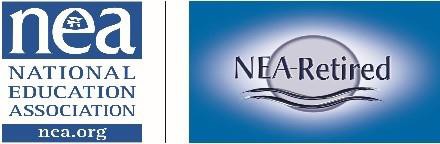 NEA-Retired “Spirit of Membership” Award ApplicationComplete all sections of this application, and submit online via this Link to Online Submission. The link can also be accessed on the NEA-Retired website: https://www.nea.org/professional-excellence/conferences-events/nea-retired-annual-meeting. The submission deadline is April 17, 2023. All applications must be submitted by 5:00 PM on the day that they are due.This application (and any additional pages) should be typed in 12 point font and saved as a .pdf or Word document. For additional documentation, photos may be included in the award submission and saved in a .gif, .tiff or .jpeg format.A maximum of 10 attachments, including this application form and additional sheets (if applicable), can be appended to the online award cover page. Supporting documents/artifacts will NOT be returned to the local or state associations submitting the application, so please make sure you have copies of the completed application and supporting artifacts for your records.Contact Information (Must correspond to the online cover page):Program Basic Information:Development and Components of the Program:Goals:Plan Outline:Implementation of the Program:Program Budget:Evaluation of your program:Outreach:If you are named an award winner you will be asked to complete a visual presentation (i.e., story board, video with photos) and a short description of the program. Are you willing to complete that requirement? Who will complete this component?   Please feel free to provide the committee with any feedback or comments you may have     concerning the application process. Thank you for being an NEA-Retired member and standing for Public Education! Good luck with your application for the “Spirit of Membership” Award! We are ALL winners when we work for kids and the employees of America’s public schools!Adopted by Committee, January 2022